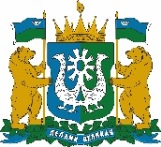 РЕГИОНАЛЬНАЯ СЛУЖБА ПО ТАРИФАМХАНТЫ-МАНСИЙСКОГО АВТОНОМНОГО ОКРУГА – ЮГРЫ(РСТ ЮГРЫ)ПРИКАЗ О внесении изменений в некоторые приказы Региональной службыпо тарифам Ханты-Мансийского автономного округа – Югры 
г. Ханты-Мансийск29 ноября 2022 г.						                                № 102-нпВ соответствии с Федеральным законом от 7 декабря 2011 года 
№ 416-ФЗ «О водоснабжении и водоотведении», постановлениями Правительства Российской Федерации от 13 мая 2013 года № 406 
«О государственном регулировании тарифов в сфере водоснабжения и водоотведения», от 14 ноября 2022 года № 2053 «Об особенностях регулируемых цен (тарифов) с 1 декабря 2022 г. по 31 декабря 2023 г. и о внесении изменений в некоторые акты Правительства Российской Федерации», на основании постановления Правительства Ханты-Мансийского автономного округа – Югры от 14 апреля 2012 года № 137-п 
«О Региональной службе по тарифам Ханты-Мансийского автономного округа – Югры», обращений организаций, осуществляющих горячее водоснабжение, и протокола правления Региональной службы по тарифам Ханты-Мансийского автономного округа – Югры от 29 ноября 2022 года 
№ 60 п р и к а з ы в а ю:1. Внести в приказ Региональной службы по тарифам Ханты-Мансийского автономного округа – Югры от 13 декабря 2018 года 
№ 109-нп «Об установлении тарифов на горячую воду в закрытой системе горячего водоснабжения для организаций, осуществляющих горячее водоснабжение» изменение, изложив приложение 3 в редакции согласно приложению 1 к настоящему приказу.2. Внести в приказ Региональной службы по тарифам Ханты-Мансийского автономного округа – Югры от 14 декабря 2018 года 
№ 117-нп «Об установлении тарифов на горячую воду в закрытой системе горячего водоснабжения для организаций, осуществляющих горячее водоснабжение» изменение, изложив приложение в редакции согласно приложению 2 к настоящему приказу. 3. Внести в приказ Региональной службы по тарифам Ханты-Мансийского автономного округа – Югры от 18 декабря 2018 года 
№ 128-нп «Об установлении тарифов на горячую воду в закрытой системе горячего водоснабжения для Сургутского городского муниципального унитарного предприятия «Городские тепловые сети», осуществляющего горячее водоснабжение» изменение, изложив приложение в редакции согласно приложению 3 к настоящему приказу.4. Внести в приказ Региональной службы по тарифам Ханты-Мансийского автономного округа – Югры от 18 ноября 2019 года № 88-нп «Об установлении тарифов на горячую воду в закрытой системе горячего водоснабжения для акционерного общества «Городские электрические сети» и о внесении изменений в приказ Региональной службы по тарифам Ханты-Мансийского автономного округа – Югры от 13 декабря 2018 года № 109-нп «Об установлении тарифов на горячую воду в закрытой системе горячего водоснабжения для организаций, осуществляющих горячее водоснабжение» изменение, изложив приложение в редакции согласно приложению 4 к настоящему приказу.5. Внести в приказ Региональной службы по тарифам Ханты-Мансийского автономного округа – Югры от 17 декабря 2019 года 
№ 157-нп «Об установлении тарифов на горячую воду в закрытой системе горячего водоснабжения для организаций, осуществляющих горячее водоснабжение» изменение, изложив приложение 3 в редакции согласно приложению 5 к настоящему приказу.6. Внести в приказ Региональной службы по тарифам Ханты-Мансийского автономного округа – Югры от 15 декабря 2020 года 
№ 113-нп «Об установлении тарифов на горячую воду в закрытой системе горячего водоснабжения для организаций, осуществляющих горячее водоснабжение» следующие изменения: 6.1. Приложение 2 изложить в редакции согласно приложению 6 к настоящему приказу.	6.2. Приложение 3 изложить в редакции согласно приложению 7 к настоящему приказу.7. Внести в приказ Региональной службы по тарифам Ханты-Мансийского автономного округа – Югры от 14 декабря 2021 года 
№ 138-нп «Об установлении тарифов на горячую воду в закрытой системе горячего водоснабжения для организаций, осуществляющих горячее водоснабжение» изменение, изложив приложение 2 в редакции согласно приложению 8 к настоящему приказу.Настоящий приказ вступает в силу с 1 декабря 2022 года.Руководитель службы  						        А.А. БерезовскийПриложение 1 к приказу Региональной службыпо тарифам Ханты-Мансийского автономного округа – Югры     от 29 ноября 2022 года № 102-нп «Приложение 3 к приказу Региональной службыпо тарифам Ханты-Мансийского автономного округа – Югры     от 13 декабря 2018 года № 109-нпТарифы на горячую воду в закрытой системе горячего водоснабжения для организаций, осуществляющих горячее водоснабжение * Выделяется в целях реализации пункта 6 статьи 168 Налогового кодекса Российской Федерации (часть вторая).** НДС не облагается в соответствии с главой 26.2 «Упрощенная система налогообложения» Налогового кодекса Российской Федерации.Примечания:1. Компонент на холодную воду рассчитан исходя из тарифа на питьевую воду для Муниципального унитарного предприятия «Управление городского хозяйства» муниципального образования города Пыть-Ях, установленного приказом Региональной службы по тарифам Ханты-Мансийского автономного округа – Югры от 29 ноября 2018 года № 70-нп «Об установлении тарифов в сфере холодного водоснабжения и водоотведения для организаций, осуществляющих холодное водоснабжение и водоотведение». Тариф на питьевую воду учитывает следующие стадии технологического процесса: подъем воды, водоподготовка, транспортировка воды.2. Компонент на холодную воду рассчитан исходя из тарифа на питьевую воду для Муниципального унитарного предприятия «Управление городского хозяйства» муниципального образования города Пыть-Ях, установленного приказом Региональной службы по тарифам Ханты-Мансийского автономного округа – Югры от 29 ноября 2018 года № 70-нп «Об установлении тарифов в сфере холодного водоснабжения и водоотведения для организаций, осуществляющих холодное водоснабжение и водоотведение». Тариф на питьевую воду учитывает следующие стадии технологического процесса: подъем воды, транспортировка воды.3. Долгосрочные параметры регулирования тарифов в отношении компонентов на тепловую энергию и на холодное водоснабжение на 2019-2022, 2019-2023 годы установлены в отношении регулируемых организаций соответствующими приказами Региональной службы по тарифам Ханты-Мансийского автономного округа – Югры.».Приложение 2 к приказу Региональной службыпо тарифам Ханты-Мансийского автономного округа – Югры     от 29 ноября 2022 года № 102-нп«Приложение  к приказу Региональной службыпо тарифам Ханты-Мансийского автономного округа – Югры     от 14 декабря 2018 года № 117-нпТарифы на горячую воду в закрытой системе горячего водоснабжения для организаций, осуществляющих горячее водоснабжение * Выделяется в целях реализации пункта 6 статьи 168 Налогового кодекса Российской Федерации (часть вторая).Примечание:Долгосрочные параметры регулирования тарифов в отношении компонентов на тепловую энергию и на холодное водоснабжение на 2019-2023 годы установлены в отношении регулируемых организаций соответствующими приказами Региональной службы по тарифам Ханты-Мансийского автономного округа – Югры.».Приложение 3 к приказу Региональной службыпо тарифам Ханты-Мансийского автономного округа – Югры     от 29 ноября 2022 года № 102-нп«Приложение к приказу Региональной службыпо тарифам Ханты-Мансийского автономного округа – Югры     от 18 декабря 2018 года № 128-нпТарифы на горячую воду в закрытой системе горячего водоснабжения для Сургутского городского муниципального унитарного предприятия «Городские тепловые сети», осуществляющего горячее водоснабжение * Выделяется в целях реализации пункта 6 статьи 168 Налогового кодекса Российской Федерации (часть вторая).Примечания:Долгосрочные параметры регулирования тарифов в отношении компонентов на тепловую энергию и на холодное водоснабжение на 2019-2023 годы установлены в отношении регулируемой организации соответствующими приказами Региональной службы по тарифам Ханты-Мансийского автономного округа – Югры.».Приложение 4 к приказу Региональной службыпо тарифам Ханты-Мансийского автономного округа – Югры     от 29 ноября 2022 года № 102-нп«Приложение к приказу Региональной службыпо тарифам Ханты-Мансийского автономного округа – Югры     от 18 ноября 2019 года № 88-нпТарифы на горячую воду в закрытой системе горячего водоснабжения для акционерного общества «Городские электрические сети», осуществляющего горячее водоснабжение * Выделяется в целях реализации пункта 6 статьи 168 Налогового кодекса Российской Федерации (часть вторая).Примечания:1. Долгосрочные параметры регулирования тарифов, определяемые на долгосрочный период регулирования при установлении тарифов на горячую воду в закрытой системе горячего водоснабжения в сфере горячего водоснабжения с использованием метода индексации, на 2019-2023 годы, установлены приказами Региональной службы по тарифам Ханты-Мансийского автономного округа – Югры:- на тепловую энергию – от 18 ноября 2019 года № 87-нп «Об установлении тарифов на тепловую энергию (мощность), поставляемую акционерным обществом «Городские электрические сети» потребителям», и о внесении изменений в приказ Региональной службы по тарифам Ханты-Мансийского автономного округа – Югры от 13 декабря 2018 года № 111-нп «Об установлении тарифов на тепловую энергию (мощность), поставляемую теплоснабжающими организациями потребителям»;- на холодное водоснабжение – от 18 сентября 2020 года № 48-нп «Об установлении тарифов в сфере холодного водоснабжения и водоотведения для общества с ограниченной ответственностью «Нижневартовские коммунальные системы» и о внесении изменений в приказ Региональной службы по тарифам Ханты-Мансийского автономного округа – Югры от 7 декабря 2017 года № 160-нп «Об установлении тарифов в сфере холодного водоснабжения и водоотведения для организаций, осуществляющих холодное водоснабжение и водоотведение».».Приложение 5 к приказу Региональной службыпо тарифам Ханты-Мансийского автономного округа – Югры     от 29 ноября 2022 года № 102-нп«Приложение 3 к приказу Региональной службыпо тарифам Ханты-Мансийского автономного округа – Югры     от 17 декабря 2019 года № 157-нпТарифы на горячую воду в закрытой системе горячего водоснабжения для муниципального унитарного предприятия «Территориально объединённое управление тепловодоснабжения и водоотведения № 1» муниципального образования Сургутский район, осуществляющего горячее водоснабжение * Выделяется в целях реализации пункта 6 статьи 168 Налогового кодекса Российской Федерации (часть вторая).Примечания:Долгосрочные параметры регулирования тарифов в отношении компонентов на тепловую энергию и на холодное водоснабжение на 2020-2023 годы установлены в отношении регулируемых организаций соответствующими приказами Региональной службы по тарифам Ханты-Мансийского автономного округа – Югры.».Приложение 6 к приказу Региональной службыпо тарифам Ханты-Мансийского автономного округа – Югры     от 29 ноября 2022 года № 102-нп«Приложение 2 к приказу Региональной службыпо тарифам Ханты-Мансийского автономного округа – Югры     от 15 декабря 2020 года № 113-нпТарифы на горячую воду в закрытой системе горячего водоснабжения для организаций, осуществляющих горячее водоснабжение  * Выделяется в целях реализации пункта 6 статьи 168 Налогового кодекса Российской Федерации (часть вторая). ** НДС не облагается в соответствии с главой 26.2 «Упрощенная система налогообложения» Налогового кодекса Российской Федерации.Примечания:Долгосрочные параметры регулирования тарифов в отношении компонентов на тепловую энергию и на холодное водоснабжение на 2021-2023 годы установлены в отношении регулируемых организаций соответствующими приказами Региональной службы по тарифам Ханты-Мансийского автономного округа – Югры.».Приложение 7 к приказу Региональной службыпо тарифам Ханты-Мансийского автономного округа – Югры     от 29 ноября 2022 года № 102-нп«Приложение 3 к приказу Региональной службыпо тарифам Ханты-Мансийского автономного округа – Югры     от 15 декабря 2020 года № 113-нпТарифы на горячую воду в закрытой системе горячего водоснабжения для акционерного общества «Урайтеплоэнергия», осуществляющего горячее водоснабжение * Выделяется в целях реализации пункта 6 статьи 168 Налогового кодекса Российской Федерации (часть вторая).Примечания:Долгосрочные параметры регулирования тарифов в отношении компонентов на тепловую энергию и на холодное водоснабжение на 2021-2026 годы установлены в отношении акционерного общества «Урайтеплоэнергия» соответствующими приказами Региональной службы по тарифам Ханты-Мансийского автономного округа – Югры.».Приложение 8 к приказу Региональной службыпо тарифам Ханты-Мансийского автономного округа – Югры     от 29 ноября 2022 года № 102-нп«Приложение 2 к приказу Региональной службыпо тарифам Ханты-Мансийского автономного округа – Югры     от 14 декабря 2021 года № 138-нпТарифы на горячую воду в закрытой системе горячего водоснабжения для организаций, осуществляющих горячее водоснабжение  * Выделяется в целях реализации пункта 6 статьи 168 Налогового кодекса Российской Федерации (часть вторая). ** НДС не облагается в соответствии с главой 26.2 «Упрощенная система налогообложения» Налогового кодекса Российской Федерации.Примечания:Долгосрочные параметры регулирования тарифов в отношении компонентов на тепловую энергию и на холодное водоснабжение на 2022-2024 годы установлены в отношении регулируемых организаций соответствующими приказами Региональной службы по тарифам Ханты-Мансийского автономного округа – Югры.».№ п/пНа период с 1 января 2019 года по 31 декабря 2023 годаНа период с 1 января 2019 года по 31 декабря 2023 годаНа период с 1 января 2019 года по 31 декабря 2023 годаНа период с 1 января 2019 года по 31 декабря 2023 годаНа период с 1 января 2019 года по 31 декабря 2023 годаНа период с 1 января 2019 года по 31 декабря 2023 годаНа период с 1 января 2019 года по 31 декабря 2023 годаНа период с 1 января 2019 года по 31 декабря 2023 годаНа период с 1 января 2019 года по 31 декабря 2023 годаНа период с 1 января 2019 года по 31 декабря 2023 годаНа период с 1 января 2019 года по 31 декабря 2023 годаНа период с 1 января 2019 года по 31 декабря 2023 годаНа период с 1 января 2019 года по 31 декабря 2023 года№ п/пНаименование организаций, осуществляющих горячее водоснабжение 3Наименование муниципальных образованийКатегории потребителейНаименование компонентаТарифы в сфере горячего водоснабженияТарифы в сфере горячего водоснабженияТарифы в сфере горячего водоснабженияТарифы в сфере горячего водоснабженияТарифы в сфере горячего водоснабженияТарифы в сфере горячего водоснабженияТарифы в сфере горячего водоснабженияТарифы в сфере горячего водоснабженияТарифы в сфере горячего водоснабжения№ п/пНаименование организаций, осуществляющих горячее водоснабжение 3Наименование муниципальных образованийКатегории потребителейНаименование компонента2019 год2019 год2020 год2020 год2021 год2021 год2022 год2022 годс 1 декабря 2022 года по 31 декабря 2023 года№ п/пНаименование организаций, осуществляющих горячее водоснабжение 3Наименование муниципальных образованийКатегории потребителейНаименование компонентас 1 января по 30 июняс 1 июля по 31 декабряс 1 января по 30 июняс 1 июля по 31 декабряс 1 января по 30 июняс 1 июля по 31 декабряс 1 января по 30 июняс 1 июля по 30 ноябряс 1 декабря 2022 года по 31 декабря 2023 года123456789101112131415Лянторское городское муниципальное унитарное предприятие «Управление тепловодоснабжения и водоотведения»городское поселение Лянтор Сургутского районаДля прочих потребителей(без учета НДС)одноставочный на холодную воду, руб./куб. м43,9044,7744,7746,3346,3346,3346,3347,9152,2215Лянторское городское муниципальное унитарное предприятие «Управление тепловодоснабжения и водоотведения»городское поселение Лянтор Сургутского районаДля прочих потребителей(без учета НДС)одноставочный на тепловую энергию, руб./ Гкал1950,251989,251989,251989,251989,252056,882056,882126,802277,3415Лянторское городское муниципальное унитарное предприятие «Управление тепловодоснабжения и водоотведения»городское поселение Лянтор Сургутского районаДля населения(с учетом НДС*)одноставочный на холодную воду, руб./куб. м52,6853,7253,7255,6055,6055,6055,6057,4962,6615Лянторское городское муниципальное унитарное предприятие «Управление тепловодоснабжения и водоотведения»городское поселение Лянтор Сургутского районаДля населения(с учетом НДС*)одноставочный на тепловую энергию, руб./ Гкал2340,302387,102387,102387,102387,102468,262468,262552,162732,8116Пойковское муниципальное унитарное предприятие «Управление тепловодоснабжения» в зоне деятельности филиала № 1 Пойковского муниципального унитарного предприятия «Управление тепловодоснабжения»сельское поселение Салым Нефтеюганского районаДля прочих потребителей(без учета НДС)одноставочный на холодную воду, руб./куб. м98,28100,24100,24103,74103,74107,26107,26110,91118,9916Пойковское муниципальное унитарное предприятие «Управление тепловодоснабжения» в зоне деятельности филиала № 1 Пойковского муниципального унитарного предприятия «Управление тепловодоснабжения»сельское поселение Салым Нефтеюганского районаДля прочих потребителей(без учета НДС)одноставочный на тепловую энергию, руб./ Гкал1768,101803,461803,461866,541866,541929,991897,241897,242067,9416Пойковское муниципальное унитарное предприятие «Управление тепловодоснабжения» в зоне деятельности филиала № 1 Пойковского муниципального унитарного предприятия «Управление тепловодоснабжения»сельское поселение Салым Нефтеюганского районаДля населения(с учетом НДС*)одноставочный на холодную воду, руб./куб. м117,94120,29120,29124,49124,49128,71128,71133,09142,7916Пойковское муниципальное унитарное предприятие «Управление тепловодоснабжения» в зоне деятельности филиала № 1 Пойковского муниципального унитарного предприятия «Управление тепловодоснабжения»сельское поселение Салым Нефтеюганского районаДля населения(с учетом НДС*)одноставочный на тепловую энергию, руб./ Гкал2121,722164,152164,152239,852239,852315,992276,692276,692481,5317Публичное акционерное общество «Сургутнефтегаз» Сургутский районДля прочих потребителей(без учета НДС)одноставочный на холодную воду, руб./куб. м50,9151,9251,9253,7353,7355,5555,5557,4362,6017Публичное акционерное общество «Сургутнефтегаз» Сургутский районДля прочих потребителей(без учета НДС)одноставочный на тепловую энергию, руб./ Гкал1937,282026,392026,392503,152503,152588,232588,232676,152681,2018Общество с ограниченной ответственностью «Энергонефть Томск»Нижневартовский районДля прочих потребителей(без учета НДС)одноставочный на холодную воду, руб./куб. м193,12199,18199,18209,60209,60242,13236,42236,42252,8518Общество с ограниченной ответственностью «Энергонефть Томск»Нижневартовский районДля прочих потребителей(без учета НДС)одноставочный на тепловую энергию, руб./ Гкал6464,706762,026762,027039,267039,269356,439356,439356,439356,4319Акционерное общество «Югорская Коммунальная Эксплуатирующая Компания – Белоярский»  городское поселение Белоярский Белоярского района Для прочих потребителей(без учета НДС)одноставочный на холодную воду, руб./куб. м72,9974,4374,4374,4374,4376,9676,9679,5786,0719Акционерное общество «Югорская Коммунальная Эксплуатирующая Компания – Белоярский»  городское поселение Белоярский Белоярского района Для прочих потребителей(без учета НДС)одноставочный на тепловую энергию, руб./ Гкал1418,581446,891382,671382,671382,671429,681429,681478,281611,3319Акционерное общество «Югорская Коммунальная Эксплуатирующая Компания – Белоярский»  городское поселение Белоярский Белоярского района Для населения(с учетом НДС*)одноставочный на холодную воду, руб./куб. м87,5989,3289,3289,3289,3292,3592,3595,48103,2819Акционерное общество «Югорская Коммунальная Эксплуатирующая Компания – Белоярский»  городское поселение Белоярский Белоярского района Для населения(с учетом НДС*)одноставочный на тепловую энергию, руб./ Гкал1702,301736,271659,201659,201659,201715,621715,621773,941933,6020Акционерное общество «Управляющая компания тепло-, водоснабжения и канализации»городской округ город ПокачиДля прочих потребителей(без учета НДС)одноставочный на холодную воду, руб./куб. м41,0041,8241,8243,3243,3244,7944,7946,3154,4020Акционерное общество «Управляющая компания тепло-, водоснабжения и канализации»городской округ город ПокачиДля прочих потребителей(без учета НДС)одноставочный на тепловую энергию, руб./ Гкал1305,871331,991331,991337,741337,741383,211383,211430,231558,9520Акционерное общество «Управляющая компания тепло-, водоснабжения и канализации»городской округ город ПокачиДля населения(с учетом НДС*)одноставочный на холодную воду, руб./куб. м49,2050,1850,1851,9851,9853,7553,7555,5765,2820Акционерное общество «Управляющая компания тепло-, водоснабжения и канализации»городской округ город ПокачиДля населения(с учетом НДС*)одноставочный на тепловую энергию, руб./ Гкал1567,041598,391598,391605,291605,291659,851659,851716,281870,7421Общество с ограниченной ответственностью «ЮграТеплоГазСтрой»городской округ город Ханты-МансийскДля прочих потребителей(без учета НДС)одноставочный на холодную воду, руб./куб. м50,7251,72ххххххх21Общество с ограниченной ответственностью «ЮграТеплоГазСтрой»городской округ город Ханты-МансийскДля прочих потребителей(без учета НДС)одноставочный на тепловую энергию, руб./ Гкал1242,381242,38ххххххх21Общество с ограниченной ответственностью «ЮграТеплоГазСтрой»городской округ город Ханты-МансийскДля населения(с учетом НДС*)одноставочный на холодную воду, руб./куб. м60,8662,06ххххххх21Общество с ограниченной ответственностью «ЮграТеплоГазСтрой»городской округ город Ханты-МансийскДля населения(с учетом НДС*)одноставочный на тепловую энергию, руб./ Гкал1490,861490,86ххххххх23Пойковское муниципальное унитарное предприятие «Управление тепловодоснабжения»городское поселение Пойковский, сельское поселение Лемпино Нефтеюганского районаДля прочих потребителей(без учета НДС)одноставочный на холодную воду, руб./куб. м53,8854,9554,9556,8756,8758,8058,8060,7963,8323Пойковское муниципальное унитарное предприятие «Управление тепловодоснабжения»городское поселение Пойковский, сельское поселение Лемпино Нефтеюганского районаДля прочих потребителей(без учета НДС)одноставочный на тепловую энергию, руб./ Гкал2220,572264,982264,982314,222314,222392,892392,892474,242616,0823Пойковское муниципальное унитарное предприятие «Управление тепловодоснабжения»городское поселение Пойковский, сельское поселение Лемпино Нефтеюганского районаДля населения(с учетом НДС*)одноставочный на холодную воду, руб./куб. м64,6665,9465,9468,2468,2470,5670,5672,9576,6023Пойковское муниципальное унитарное предприятие «Управление тепловодоснабжения»городское поселение Пойковский, сельское поселение Лемпино Нефтеюганского районаДля населения(с учетом НДС*)одноставочный на тепловую энергию, руб./ Гкал2664,682717,982717,982777,062777,062871,472871,472969,093139,3023Пойковское муниципальное унитарное предприятие «Управление тепловодоснабжения»сельское поселение Усть-Юган Нефтеюганского района (от котельной поселка Усть-Юган, строение 15)Для прочих потребителей(без учета НДС)одноставочный на холодную воду, руб./куб. м27,3027,8427,8428,8128,8129,7829,7830,7932,2223Пойковское муниципальное унитарное предприятие «Управление тепловодоснабжения»сельское поселение Усть-Юган Нефтеюганского района (от котельной поселка Усть-Юган, строение 15)Для прочих потребителей(без учета НДС)одноставочный на тепловую энергию, руб./ Гкал2918,462976,772976,773080,833080,833185,563185,563293,823590,2423Пойковское муниципальное унитарное предприятие «Управление тепловодоснабжения»сельское поселение Усть-Юган Нефтеюганского района (от котельной поселка Усть-Юган, строение 15)Для населения(с учетом НДС*)одноставочный на холодную воду, руб./куб. м32,7633,4133,4134,5734,5735,7435,7436,9538,6623Пойковское муниципальное унитарное предприятие «Управление тепловодоснабжения»сельское поселение Усть-Юган Нефтеюганского района (от котельной поселка Усть-Юган, строение 15)Для населения(с учетом НДС*)одноставочный на тепловую энергию, руб./ Гкал3502,153572,123572,123697,003697,003822,673822,673952,584308,2924Муниципальное унитарное предприятие «Управление городского хозяйства» муниципального образования города Пыть-Яхгородской округ город Пыть-ЯхДля прочих потребителей(без учета НДС)одноставочный на холодную воду1, руб./куб. м77,7577,7577,7579,7679,7681,8681,8684,5892,1824Муниципальное унитарное предприятие «Управление городского хозяйства» муниципального образования города Пыть-Яхгородской округ город Пыть-ЯхДля прочих потребителей(без учета НДС)одноставочный на тепловую энергию, руб./ Гкал1653,691653,691653,691711,521711,521769,651769,651829,781994,4424Муниципальное унитарное предприятие «Управление городского хозяйства» муниципального образования города Пыть-Яхгородской округ город Пыть-ЯхДля населения(с учетом НДС*)одноставочный на холодную воду1, руб./куб. м93,3093,3093,3095,7195,7198,2398,23101,50110,6224Муниципальное унитарное предприятие «Управление городского хозяйства» муниципального образования города Пыть-Яхгородской округ город Пыть-ЯхДля населения(с учетом НДС*)одноставочный на тепловую энергию, руб./ Гкал1984,431984,431984,432053,822053,822123,582123,582195,742393,3324Муниципальное унитарное предприятие «Управление городского хозяйства» муниципального образования города Пыть-Яхгородской округ город Пыть-ЯхДля прочих потребителей(без учета НДС)одноставочный на холодную воду2, руб./куб. м61,1761,1761,1762,1962,1963,4663,4665,5471,4324Муниципальное унитарное предприятие «Управление городского хозяйства» муниципального образования города Пыть-Яхгородской округ город Пыть-ЯхДля прочих потребителей(без учета НДС)одноставочный на тепловую энергию, руб./ Гкал1653,691653,691653,691711,521711,521769,651769,651829,781994,4424Муниципальное унитарное предприятие «Управление городского хозяйства» муниципального образования города Пыть-Яхгородской округ город Пыть-ЯхДля населения(с учетом НДС*)одноставочный на холодную воду 2, руб./куб. м73,4073,4073,4074,6374,6376,1576,1578,6585,7224Муниципальное унитарное предприятие «Управление городского хозяйства» муниципального образования города Пыть-Яхгородской округ город Пыть-ЯхДля населения(с учетом НДС*)одноставочный на тепловую энергию, руб./ Гкал1984,431984,431984,432053,822053,822123,582123,582195,742393,3325Сургутское городское муниципальное унитарное предприятие «Тепловик»городской округ город Сургут (поселок Юность, поселок Лунный)Для прочих потребителей(без учета НДС)одноставочный на холодную воду, руб./куб. м37,8638,6138,6139,96ххххх25Сургутское городское муниципальное унитарное предприятие «Тепловик»городской округ город Сургут (поселок Юность, поселок Лунный)Для прочих потребителей(без учета НДС)одноставочный на тепловую энергию, руб./ Гкал2915,202973,482973,483077,54ххххх25Сургутское городское муниципальное унитарное предприятие «Тепловик»городской округ город Сургут (поселок Юность, поселок Лунный)Для населения(с учетом НДС*)одноставочный на холодную воду, руб./куб. м45,4346,3346,3347,95ххххх25Сургутское городское муниципальное унитарное предприятие «Тепловик»городской округ город Сургут (поселок Юность, поселок Лунный)Для населения(с учетом НДС*)одноставочный на тепловую энергию, руб./ Гкал3498,243568,183568,183693,05ххххх25Сургутское городское муниципальное унитарное предприятие «Тепловик»городской округ город Сургут (поселок Снежный)Для прочих потребителей(без учета НДС)одноставочный на холодную воду, руб./куб. м37,8638,6138,6139,96ххххх25Сургутское городское муниципальное унитарное предприятие «Тепловик»городской округ город Сургут (поселок Снежный)Для прочих потребителей(без учета НДС)одноставочный на тепловую энергию, руб./ Гкал3435,263509,453509,453653,27ххххх25Сургутское городское муниципальное унитарное предприятие «Тепловик»городской округ город Сургут (ул. Крылова, дом 40)Для прочих потребителей(без учета НДС)одноставочный на холодную воду, руб./куб. м37,8638,6138,6139,96ххххх25Сургутское городское муниципальное унитарное предприятие «Тепловик»городской округ город Сургут (ул. Крылова, дом 40)Для прочих потребителей(без учета НДС)одноставочный на тепловую энергию, руб./ Гкал1677,571754,711754,712131,52ххххх25Сургутское городское муниципальное унитарное предприятие «Тепловик»городской округ город Сургут (поселок Кедровый – 2)Для прочих потребителей(без учета НДС)одноставочный на холодную воду, руб./куб. м37,0737,8137,8126,98ххххх25Сургутское городское муниципальное унитарное предприятие «Тепловик»городской округ город Сургут (поселок Кедровый – 2)Для прочих потребителей(без учета НДС)одноставочный на тепловую энергию, руб./ Гкал1523,431553,871553,871608,22ххххх25Сургутское городское муниципальное унитарное предприятие «Тепловик»городской округ город Сургут (поселок Кедровый – 2)Для населения(с учетом НДС*)одноставочный на холодную воду, руб./куб. м44,4845,3745,3732,38ххххх25Сургутское городское муниципальное унитарное предприятие «Тепловик»городской округ город Сургут (поселок Кедровый – 2)Для населения(с учетом НДС*)одноставочный на тепловую энергию, руб./ Гкал1828,121864,641864,641929,86ххххх№ п/пНа период с 1 января 2019 года по 31 декабря 2023 годаНа период с 1 января 2019 года по 31 декабря 2023 годаНа период с 1 января 2019 года по 31 декабря 2023 годаНа период с 1 января 2019 года по 31 декабря 2023 годаНа период с 1 января 2019 года по 31 декабря 2023 годаНа период с 1 января 2019 года по 31 декабря 2023 годаНа период с 1 января 2019 года по 31 декабря 2023 годаНа период с 1 января 2019 года по 31 декабря 2023 годаНа период с 1 января 2019 года по 31 декабря 2023 годаНа период с 1 января 2019 года по 31 декабря 2023 годаНа период с 1 января 2019 года по 31 декабря 2023 годаНа период с 1 января 2019 года по 31 декабря 2023 годаНа период с 1 января 2019 года по 31 декабря 2023 года№ п/пНаименование организаций, осуществляющих горячее водоснабжениеНаименование муниципальных образованийКатегории потребителейНаименование компонентаТарифы в сфере горячего водоснабженияТарифы в сфере горячего водоснабженияТарифы в сфере горячего водоснабженияТарифы в сфере горячего водоснабженияТарифы в сфере горячего водоснабженияТарифы в сфере горячего водоснабженияТарифы в сфере горячего водоснабженияТарифы в сфере горячего водоснабженияТарифы в сфере горячего водоснабжения№ п/пНаименование организаций, осуществляющих горячее водоснабжениеНаименование муниципальных образованийКатегории потребителейНаименование компонента2019 год2019 год2020 год2020 год2021 год2021 год2022 год2022 годс 1 декабря 2022 года по 31 декабря 2023 года№ п/пНаименование организаций, осуществляющих горячее водоснабжениеНаименование муниципальных образованийКатегории потребителейНаименование компонентас 1 января по 30 июняс 1 июля по 31 декабряс 1 января по 30 июняс 1 июля по 31 декабряс 1 января по 30 июняс 1 июля по 31 декабряс 1 января по 30 июняс 1 июля по 30 ноябряс 1 декабря 2022 года по 31 декабря 2023 года12345678910111213141Общество с ограниченной ответственностью «Концессионная Коммунальная Компания» в зоне деятельности филиала «Лангепасские коммунальные системы»городской округ город ЛангепасДля прочих потребителей(без учета НДС)одноставочный на холодную воду, руб./куб. м29,5033,2333,2340,3840,3846,8246,8248,4152,771Общество с ограниченной ответственностью «Концессионная Коммунальная Компания» в зоне деятельности филиала «Лангепасские коммунальные системы»городской округ город ЛангепасДля прочих потребителей(без учета НДС)одноставочный на тепловую энергию, руб./ Гкал1511,761541,951541,951595,911595,911650,171650,171706,271859,831Общество с ограниченной ответственностью «Концессионная Коммунальная Компания» в зоне деятельности филиала «Лангепасские коммунальные системы»городской округ город ЛангепасДля населения(с учетом НДС*)одноставочный на холодную воду, руб./куб. м35,4039,8839,8848,4648,4656,1856,1858,0963,321Общество с ограниченной ответственностью «Концессионная Коммунальная Компания» в зоне деятельности филиала «Лангепасские коммунальные системы»городской округ город ЛангепасДля населения(с учетом НДС*)одноставочный на тепловую энергию, руб./ Гкал1814,111850,341850,341915,091915,091980,201980,202047,522231,80№ п/пНа период с 1 января 2019 года по 31 декабря 2023 годаНа период с 1 января 2019 года по 31 декабря 2023 годаНа период с 1 января 2019 года по 31 декабря 2023 годаНа период с 1 января 2019 года по 31 декабря 2023 годаНа период с 1 января 2019 года по 31 декабря 2023 годаНа период с 1 января 2019 года по 31 декабря 2023 годаНа период с 1 января 2019 года по 31 декабря 2023 годаНа период с 1 января 2019 года по 31 декабря 2023 годаНа период с 1 января 2019 года по 31 декабря 2023 годаНа период с 1 января 2019 года по 31 декабря 2023 годаНа период с 1 января 2019 года по 31 декабря 2023 годаНа период с 1 января 2019 года по 31 декабря 2023 годаНа период с 1 января 2019 года по 31 декабря 2023 года№ п/пНаименование организаций, осуществляющих горячее водоснабжение Наименование муниципальных образованийКатегории потребителейНаименование компонентаТарифы в сфере горячего водоснабженияТарифы в сфере горячего водоснабженияТарифы в сфере горячего водоснабженияТарифы в сфере горячего водоснабженияТарифы в сфере горячего водоснабженияТарифы в сфере горячего водоснабженияТарифы в сфере горячего водоснабженияТарифы в сфере горячего водоснабженияТарифы в сфере горячего водоснабжения№ п/пНаименование организаций, осуществляющих горячее водоснабжение Наименование муниципальных образованийКатегории потребителейНаименование компонента2019 год2019 год2020 год2020 год2021 год2021 год2022 год2022 годс 1 декабря 2022 года по 31 декабря 2023 года№ п/пНаименование организаций, осуществляющих горячее водоснабжение Наименование муниципальных образованийКатегории потребителейНаименование компонентас 1 января по 30 июняс 1 июля по 31 декабряс 1 января по 30 июняс 1 июля по 31 декабряс 1 января по 30 июняс 1 июля по 31 декабряс 1 января по 30 июняс 1 июля по 30 ноябряс 1 декабря 2022 года по 31 декабря 2023 года12345678910111213141Сургутское городское муниципальное унитарное предприятие «Городские тепловые сети»городской округ город Сургут (за исключением котельной СОЦ «Олимпия») Для прочих потребителей(без учета НДС)одноставочный на холодную воду, руб./куб. м37,8638,6138,6139,9639,9641,3141,3142,7146,551Сургутское городское муниципальное унитарное предприятие «Городские тепловые сети»городской округ город Сургут (за исключением котельной СОЦ «Олимпия») Для прочих потребителей(без учета НДС)одноставочный на тепловую энергию, руб./ Гкал1480,351509,951509,951543,571543,571596,041596,041650,301798,811Сургутское городское муниципальное унитарное предприятие «Городские тепловые сети»городской округ город Сургут (за исключением котельной СОЦ «Олимпия») Для населения(с учетом НДС*)одноставочный на холодную воду, руб./куб. м45,4346,3346,3347,9547,9549,5749,5751,2555,861Сургутское городское муниципальное унитарное предприятие «Городские тепловые сети»городской округ город Сургут (за исключением котельной СОЦ «Олимпия») Для населения(с учетом НДС*)одноставочный на тепловую энергию, руб./ Гкал1776,421811,941811,941852,281852,281915,251915,251980,362158,571Сургутское городское муниципальное унитарное предприятие «Городские тепловые сети»городской округ город Сургут от котельной СОЦ «Олимпия» Для прочих потребителей(без учета НДС) одноставочный на холодную воду, руб./куб. м307,94321,79321,79322,71322,71344,88344,88358,66400,691Сургутское городское муниципальное унитарное предприятие «Городские тепловые сети»городской округ город Сургут от котельной СОЦ «Олимпия» Для прочих потребителей(без учета НДС) одноставочный на тепловую энергию, руб./ Гкал1480,351509,951509,951543,571543,571596,041596,041650,301798,81№ п/пНа период с момента вступления в силу настоящего приказа по 31 декабря 2023 годаНа период с момента вступления в силу настоящего приказа по 31 декабря 2023 годаНа период с момента вступления в силу настоящего приказа по 31 декабря 2023 годаНа период с момента вступления в силу настоящего приказа по 31 декабря 2023 годаНа период с момента вступления в силу настоящего приказа по 31 декабря 2023 годаНа период с момента вступления в силу настоящего приказа по 31 декабря 2023 годаНа период с момента вступления в силу настоящего приказа по 31 декабря 2023 годаНа период с момента вступления в силу настоящего приказа по 31 декабря 2023 годаНа период с момента вступления в силу настоящего приказа по 31 декабря 2023 годаНа период с момента вступления в силу настоящего приказа по 31 декабря 2023 годаНа период с момента вступления в силу настоящего приказа по 31 декабря 2023 годаНа период с момента вступления в силу настоящего приказа по 31 декабря 2023 года№ п/пНаименование организаций, осуществляющих горячее водоснабжениеНаименование муниципальных образованийКатегории потребителейНаименование компонентаТарифы в сфере горячего водоснабженияТарифы в сфере горячего водоснабженияТарифы в сфере горячего водоснабженияТарифы в сфере горячего водоснабженияТарифы в сфере горячего водоснабженияТарифы в сфере горячего водоснабженияТарифы в сфере горячего водоснабженияТарифы в сфере горячего водоснабжения№ п/пНаименование организаций, осуществляющих горячее водоснабжениеНаименование муниципальных образованийКатегории потребителейНаименование компонента2019 год2020 год2020 год2021 год2021 год2022 год2022 годс 1 декабря 2022 года по 31 декабря 2023 года№ п/пНаименование организаций, осуществляющих горячее водоснабжениеНаименование муниципальных образованийКатегории потребителейНаименование компонентас момента вступления в силу настоящего приказа по 31 декабряс 1 января по 30 июняс 1 июля по 31 декабряс 1 января по 30 июняс 1 июля по 31 декабряс 1 января по 30 июняс 1 июля по 30 ноябряс 1 декабря 2022 года по 31 декабря 2023 года123456789101112131Акционерное общество «Городские электрические сети» 1городской округ город НижневартовскДля прочих потребителей(без учета НДС)одноставочный на холодную воду, руб./куб. м36,6936,6938,1638,1638,1638,1639,4542,991Акционерное общество «Городские электрические сети» 1городской округ город НижневартовскДля прочих потребителей(без учета НДС)одноставочный на тепловую энергию, руб./ Гкал1533,311475,721475,721475,721523,771523,771575,511683,141Акционерное общество «Городские электрические сети» 1городской округ город НижневартовскДля населения(с учетом НДС*)одноставочный на холодную воду, руб./куб. м44,0344,0345,7945,7945,7945,7947,3451,591Акционерное общество «Городские электрические сети» 1городской округ город НижневартовскДля населения(с учетом НДС*)одноставочный на тепловую энергию, руб./ Гкал1839,971770,861770,861770,861828,521828,521890,612019,77№ п/пНа период с 1 января 2020 года по 31 декабря 2023 годаНа период с 1 января 2020 года по 31 декабря 2023 годаНа период с 1 января 2020 года по 31 декабря 2023 годаНа период с 1 января 2020 года по 31 декабря 2023 годаНа период с 1 января 2020 года по 31 декабря 2023 годаНа период с 1 января 2020 года по 31 декабря 2023 годаНа период с 1 января 2020 года по 31 декабря 2023 годаНа период с 1 января 2020 года по 31 декабря 2023 годаНа период с 1 января 2020 года по 31 декабря 2023 годаНа период с 1 января 2020 года по 31 декабря 2023 годаНа период с 1 января 2020 года по 31 декабря 2023 года№ п/пНаименование организаций, осуществляющих горячее водоснабжениеНаименование муниципальных образованийКатегории потребителейНаименование компонентаТарифы в сфере горячего водоснабженияТарифы в сфере горячего водоснабженияТарифы в сфере горячего водоснабженияТарифы в сфере горячего водоснабженияТарифы в сфере горячего водоснабженияТарифы в сфере горячего водоснабженияТарифы в сфере горячего водоснабжения№ п/пНаименование организаций, осуществляющих горячее водоснабжениеНаименование муниципальных образованийКатегории потребителейНаименование компонента2020 год2020 год2021 год2021 год2022 год2022 годс 1 декабря 2022 года по 31 декабря 2023 года№ п/пНаименование организаций, осуществляющих горячее водоснабжениеНаименование муниципальных образованийКатегории потребителейНаименование компонентас 1 января по 30 июняс 1 июля по 31 декабряс 1 января по 30 июняс 1 июля по 31 декабряс 1 января по 30 июняс 1 июля по 30 ноябряс 1 декабря 2022 года по 31 декабря 2023 года1234567891011121Муниципальное унитарное предприятие «Территориально объединённое управление тепловодоснабжения и водоотведения № 1» муниципального образования Сургутский районсельское поселение Солнечный (поселок ГПЗ) Сургутского районаДля прочих потребителей(без учета НДС)одноставочный на холодную воду, руб./куб. м63,1763,8463,8466,0166,0170,3875,961Муниципальное унитарное предприятие «Территориально объединённое управление тепловодоснабжения и водоотведения № 1» муниципального образования Сургутский районсельское поселение Солнечный (поселок ГПЗ) Сургутского районаДля прочих потребителей(без учета НДС)одноставочный на тепловую энергию, руб./ Гкал2685,052685,052670,732670,732670,733408,133003,921Муниципальное унитарное предприятие «Территориально объединённое управление тепловодоснабжения и водоотведения № 1» муниципального образования Сургутский районсельское поселение Солнечный (поселок ГПЗ) Сургутского районаДля населения(с учетом НДС*)одноставочный на холодную воду, руб./куб. м75,8076,6176,6179,2179,2184,4691,151Муниципальное унитарное предприятие «Территориально объединённое управление тепловодоснабжения и водоотведения № 1» муниципального образования Сургутский районсельское поселение Солнечный (поселок ГПЗ) Сургутского районаДля населения(с учетом НДС*)одноставочный на тепловую энергию, руб./ Гкал3222,063222,063204,883204,883204,884089,763604,70№ п/пНа период с 1 января 2021 года по 31 декабря 2023 годаНа период с 1 января 2021 года по 31 декабря 2023 годаНа период с 1 января 2021 года по 31 декабря 2023 годаНа период с 1 января 2021 года по 31 декабря 2023 годаНа период с 1 января 2021 года по 31 декабря 2023 годаНа период с 1 января 2021 года по 31 декабря 2023 годаНа период с 1 января 2021 года по 31 декабря 2023 годаНа период с 1 января 2021 года по 31 декабря 2023 годаНа период с 1 января 2021 года по 31 декабря 2023 года№ п/пНаименование организаций, осуществляющих горячее водоснабжениеНаименование муниципальных образованийКатегории потребителейНаименование компонентаТарифы в сфере горячего водоснабженияТарифы в сфере горячего водоснабженияТарифы в сфере горячего водоснабженияТарифы в сфере горячего водоснабженияТарифы в сфере горячего водоснабжения№ п/пНаименование организаций, осуществляющих горячее водоснабжениеНаименование муниципальных образованийКатегории потребителейНаименование компонента2021 год2021 год2022 год2022 годс 1 декабря 2022 года по 31 декабря 2023 года№ п/пНаименование организаций, осуществляющих горячее водоснабжениеНаименование муниципальных образованийКатегории потребителейНаименование компонентас 1 января по 30 июняс 1 июля по 31 декабряс 1 января по 30 июняс 1 июля по 30 ноябряс 1 декабря 2022 года по 31 декабря 2023 года123456789101Муниципальное унитарное предприятие «Управление теплоснабжения г.п.Талинка» <**>городское поселение Талинка Октябрьского муниципального района Ханты-Мансийского автономного округа – ЮгрыДля прочих потребителей(без учета НДС)одноставочный на холодную воду, руб./куб. м73,68**76,15**76,15**78,56**84,33**1Муниципальное унитарное предприятие «Управление теплоснабжения г.п.Талинка» <**>городское поселение Талинка Октябрьского муниципального района Ханты-Мансийского автономного округа – ЮгрыДля прочих потребителей(без учета НДС)одноставочный на тепловую энергию, руб./ Гкал1788,38**1849,18**1849,18**1912,05**2084,12**1Муниципальное унитарное предприятие «Управление теплоснабжения г.п.Талинка» <**>городское поселение Талинка Октябрьского муниципального района Ханты-Мансийского автономного округа – ЮгрыДля населения(с учетом НДС*)одноставочный на холодную воду, руб./куб. м73,68**76,15**76,15**78,56**84,33**1Муниципальное унитарное предприятие «Управление теплоснабжения г.п.Талинка» <**>городское поселение Талинка Октябрьского муниципального района Ханты-Мансийского автономного округа – ЮгрыДля населения(с учетом НДС*)одноставочный на тепловую энергию, руб./ Гкал1788,38**1849,18**1849,18**1912,05**2084,12**2Муниципальное казенное предприятие города Нягани «Няганская ресурсоснабжающая компания»городской округ Нягань Ханты-Мансийского автономного округа – Югры (за исключением котельной № 6 в микрорайоне 7, д. 6)Для прочих потребителей(без учета НДС)одноставочный на холодную воду, руб./куб. м43,8145,2945,2946,2847,512Муниципальное казенное предприятие города Нягани «Няганская ресурсоснабжающая компания»городской округ Нягань Ханты-Мансийского автономного округа – Югры (за исключением котельной № 6 в микрорайоне 7, д. 6)Для прочих потребителей(без учета НДС)одноставочный на тепловую энергию, руб./ Гкал2005,052073,182073,182143,662274,652Муниципальное казенное предприятие города Нягани «Няганская ресурсоснабжающая компания»городской округ Нягань Ханты-Мансийского автономного округа – Югры (за исключением котельной № 6 в микрорайоне 7, д. 6)Для населения (с учетом НДС*)одноставочный на холодную воду, руб./куб. м52,5754,3554,3555,5457,012Муниципальное казенное предприятие города Нягани «Няганская ресурсоснабжающая компания»городской округ Нягань Ханты-Мансийского автономного округа – Югры (за исключением котельной № 6 в микрорайоне 7, д. 6)Для населения (с учетом НДС*)одноставочный на тепловую энергию, руб./ Гкал2406,062487,822487,822572,392729,583Сургутское городское муниципальное унитарное предприятие «Городские тепловые сети»городской округ Сургут Ханты-Мансийского автономного округа – Югры (от котельных, расположенных на проспекте Набережный, д. 17, д. 17/1, д. 17/2)Для прочих потребителей(без учета НДС)одноставочный на холодную воду, руб./куб. м39,9641,3141,3142,7146,553Сургутское городское муниципальное унитарное предприятие «Городские тепловые сети»городской округ Сургут Ханты-Мансийского автономного округа – Югры (от котельных, расположенных на проспекте Набережный, д. 17, д. 17/1, д. 17/2)Для прочих потребителей(без учета НДС)одноставочный на тепловую энергию, руб./ Гкал1332,281377,571377,571424,381552,523Сургутское городское муниципальное унитарное предприятие «Городские тепловые сети»городской округ Сургут Ханты-Мансийского автономного округа – Югры (от котельных, расположенных на проспекте Набережный, д. 17, д. 17/1, д. 17/2)Для населения(с учетом НДС*)одноставочный на холодную воду, руб./куб. м47,9549,5749,5751,2555,863Сургутское городское муниципальное унитарное предприятие «Городские тепловые сети»городской округ Сургут Ханты-Мансийского автономного округа – Югры (от котельных, расположенных на проспекте Набережный, д. 17, д. 17/1, д. 17/2)Для населения(с учетом НДС*)одноставочный на тепловую энергию, руб./ Гкал1598,741653,081653,081709,261863,02№ п/пНа период с 1 января 2021 года по 31 декабря 2026 годаНа период с 1 января 2021 года по 31 декабря 2026 годаНа период с 1 января 2021 года по 31 декабря 2026 годаНа период с 1 января 2021 года по 31 декабря 2026 годаНа период с 1 января 2021 года по 31 декабря 2026 годаНа период с 1 января 2021 года по 31 декабря 2026 годаНа период с 1 января 2021 года по 31 декабря 2026 годаНа период с 1 января 2021 года по 31 декабря 2026 годаНа период с 1 января 2021 года по 31 декабря 2026 годаНа период с 1 января 2021 года по 31 декабря 2026 годаНа период с 1 января 2021 года по 31 декабря 2026 годаНа период с 1 января 2021 года по 31 декабря 2026 годаНа период с 1 января 2021 года по 31 декабря 2026 годаНа период с 1 января 2021 года по 31 декабря 2026 годаНа период с 1 января 2021 года по 31 декабря 2026 года№ п/пНаименование организаций, осуществляющих горячееводоснабжениеНаименование муниципальных образованийКатегории потребителейНаименование компонентаТарифы в сфере горячего водоснабженияТарифы в сфере горячего водоснабженияТарифы в сфере горячего водоснабженияТарифы в сфере горячего водоснабженияТарифы в сфере горячего водоснабженияТарифы в сфере горячего водоснабженияТарифы в сфере горячего водоснабженияТарифы в сфере горячего водоснабженияТарифы в сфере горячего водоснабженияТарифы в сфере горячего водоснабженияТарифы в сфере горячего водоснабжения№ п/пНаименование организаций, осуществляющих горячееводоснабжениеНаименование муниципальных образованийКатегории потребителейНаименование компонента2021 год2021 год2022 год2022 годс 1 декабря 2022 года по 31 декабря 2023 года2024 год2024 год2025 год2025 год2026 год2026 год№ п/пНаименование организаций, осуществляющих горячееводоснабжениеНаименование муниципальных образованийКатегории потребителейНаименование компонентас 1 января по 30 июняс 1 июля по 31 декабряс 1 января по 30 июняс 1 июля по 30 ноябряс 1 декабря 2022 года по 31 декабря 2023 годас 1 января по 30 июняс 1 июля по 31 декабряс 1 января по 30 июняс 1 июля по 31 декабряс 1 января по 30 июняс 1 июля по 31 декабря123456789101112131415161Акционерное общество «Урайтеплоэнергия»городской округ Урай Ханты-Мансийского автономного округа – ЮгрыДля прочих потребителей(без учета НДС)одноставочный на холодную воду, руб./куб. м45,2946,8346,8348,4252,2952,2955,5855,5858,5358,5361,631Акционерное общество «Урайтеплоэнергия»городской округ Урай Ханты-Мансийского автономного округа – ЮгрыДля прочих потребителей(без учета НДС)одноставочный на тепловую энергию, руб./ Гкал1670,771727,511727,511768,501916,271916,271983,661983,662088,792088,792199,491Акционерное общество «Урайтеплоэнергия»городской округ Урай Ханты-Мансийского автономного округа – ЮгрыДля населения(с учетом НДС*)одноставочный на холодную воду, руб./куб. м54,3556,2056,2058,1062,7562,7566,7066,7070,2470,2473,961Акционерное общество «Урайтеплоэнергия»городской округ Урай Ханты-Мансийского автономного округа – ЮгрыДля населения(с учетом НДС*)одноставочный на тепловую энергию, руб./ Гкал2004,922073,012073,012122,202299,522299,522380,392380,392506,552506,552639,39№ п/пНа период с 1 января 2022 года по 31 декабря 2024 годаНа период с 1 января 2022 года по 31 декабря 2024 годаНа период с 1 января 2022 года по 31 декабря 2024 годаНа период с 1 января 2022 года по 31 декабря 2024 годаНа период с 1 января 2022 года по 31 декабря 2024 годаНа период с 1 января 2022 года по 31 декабря 2024 годаНа период с 1 января 2022 года по 31 декабря 2024 годаНа период с 1 января 2022 года по 31 декабря 2024 годаНа период с 1 января 2022 года по 31 декабря 2024 года№ п/пНаименование организаций, осуществляющих горячее водоснабжениеНаименование муниципальных образованийКатегории потребителейНаименование компонентаТарифы в сфере горячего водоснабженияТарифы в сфере горячего водоснабженияТарифы в сфере горячего водоснабженияТарифы в сфере горячего водоснабженияТарифы в сфере горячего водоснабжения№ п/пНаименование организаций, осуществляющих горячее водоснабжениеНаименование муниципальных образованийКатегории потребителейНаименование компонента2022 год2022 годс 1 декабря 2022 года по 31 декабря 2023 года2024 год2024 год№ п/пНаименование организаций, осуществляющих горячее водоснабжениеНаименование муниципальных образованийКатегории потребителейНаименование компонентас 1 января по 30 июняс 1 июля по 30 ноябряс 1 декабря 2022 года по 31 декабря 2023 годас 1 января по 30 июняс 1 июля по 31 декабря123456789101Сургутское городское муниципальное унитарное предприятие «Городские тепловые сети»городской округ Сургут Ханты-Мансийского автономного округа – Югры (поселок Юность, поселок Лунный)Для прочих потребителей(без учета НДС)одноставочный на холодную воду, руб./куб. м41,3142,7146,5546,5549,481Сургутское городское муниципальное унитарное предприятие «Городские тепловые сети»городской округ Сургут Ханты-Мансийского автономного округа – Югры (поселок Юность, поселок Лунный)Для прочих потребителей(без учета НДС)одноставочный на тепловую энергию, руб./ Гкал1596,041650,301798,811798,811912,141Сургутское городское муниципальное унитарное предприятие «Городские тепловые сети»городской округ Сургут Ханты-Мансийского автономного округа – Югры (поселок Юность, поселок Лунный)Для населения(с учетом НДС*)одноставочный на холодную воду, руб./куб. м49,5751,2555,8655,8659,381Сургутское городское муниципальное унитарное предприятие «Городские тепловые сети»городской округ Сургут Ханты-Мансийского автономного округа – Югры (поселок Юность, поселок Лунный)Для населения(с учетом НДС*)одноставочный на тепловую энергию, руб./ Гкал1915,251980,362158,572158,572294,571Сургутское городское муниципальное унитарное предприятие «Городские тепловые сети»городской округ Сургут Ханты-Мансийского автономного округа – Югры (поселок Снежный)Для прочих потребителей(без учета НДС)одноставочный на холодную воду, руб./куб. м41,3142,7146,5546,5549,481Сургутское городское муниципальное унитарное предприятие «Городские тепловые сети»городской округ Сургут Ханты-Мансийского автономного округа – Югры (поселок Снежный)Для прочих потребителей(без учета НДС)одноставочный на тепловую энергию, руб./ Гкал1596,041650,301798,811798,811912,141Сургутское городское муниципальное унитарное предприятие «Городские тепловые сети»городской округ Сургут Ханты-Мансийского автономного округа – Югры (от котельной по ул. Крылова, д. 40)Для прочих потребителей(без учета НДС)одноставочный на холодную воду, руб./куб. м41,3142,7146,5546,5549,481Сургутское городское муниципальное унитарное предприятие «Городские тепловые сети»городской округ Сургут Ханты-Мансийского автономного округа – Югры (от котельной по ул. Крылова, д. 40)Для прочих потребителей(без учета НДС)одноставочный на тепловую энергию, руб./ Гкал1596,041650,301798,811798,811912,141Сургутское городское муниципальное унитарное предприятие «Городские тепловые сети»городской округ Сургут Ханты-Мансийского автономного округа – Югры (поселок Кедровый-2)Для прочих потребителей(без учета НДС)одноставочный на холодную воду, руб./куб. м18,3418,9720,6820,6821,981Сургутское городское муниципальное унитарное предприятие «Городские тепловые сети»городской округ Сургут Ханты-Мансийского автономного округа – Югры (поселок Кедровый-2)Для прочих потребителей(без учета НДС)одноставочный на тепловую энергию, руб./ Гкал1596,041650,301798,811798,811912,141Сургутское городское муниципальное унитарное предприятие «Городские тепловые сети»городской округ Сургут Ханты-Мансийского автономного округа – Югры (поселок Кедровый-2)Для населения(с учетом НДС*)одноставочный на холодную воду, руб./куб. м22,0122,7624,8224,8226,381Сургутское городское муниципальное унитарное предприятие «Городские тепловые сети»городской округ Сургут Ханты-Мансийского автономного округа – Югры (поселок Кедровый-2)Для населения(с учетом НДС*)одноставочный на тепловую энергию, руб./ Гкал1915,251980,362158,572158,572294,572Муниципальное унитарное предприятие «Советский Тепловодоканал»городские поселения Таежный, Малиновский, сельское поселение Алябьевский Советского муниципального района Ханты-Мансийского автономного округа – ЮгрыДля прочих потребителей(без учета НДС)одноставочный на холодную воду, руб./куб. м65,8167,6770,6070,6075,052Муниципальное унитарное предприятие «Советский Тепловодоканал»городские поселения Таежный, Малиновский, сельское поселение Алябьевский Советского муниципального района Ханты-Мансийского автономного округа – ЮгрыДля прочих потребителей(без учета НДС)одноставочный на тепловую энергию, руб./ Гкал1836,441898,862069,732069,732200,092Муниципальное унитарное предприятие «Советский Тепловодоканал»городские поселения Таежный, Малиновский, сельское поселение Алябьевский Советского муниципального района Ханты-Мансийского автономного округа – ЮгрыДля населения(с учетом НДС*)одноставочный на холодную воду, руб./куб. м78,9781,2084,7284,7290,062Муниципальное унитарное предприятие «Советский Тепловодоканал»городские поселения Таежный, Малиновский, сельское поселение Алябьевский Советского муниципального района Ханты-Мансийского автономного округа – ЮгрыДля населения(с учетом НДС*)одноставочный на тепловую энергию, руб./ Гкал2203,732278,632483,682483,682640,113Муниципальное унитарное предприятие «Пунга»сельское поселение Светлый Березовского муниципального района Ханты-Мансийского автономного округа – ЮгрыДля прочих потребителей(без учета НДС)одноставочный на холодную воду, руб./куб. м46,85**48,43**52,79**52,79**56,11**3Муниципальное унитарное предприятие «Пунга»сельское поселение Светлый Березовского муниципального района Ханты-Мансийского автономного округа – ЮгрыДля прочих потребителей(без учета НДС)одноставочный на тепловую энергию, руб./ Гкал1243,52**1285,79**1401,52**1401,52**1489,82**3Муниципальное унитарное предприятие «Пунга»сельское поселение Светлый Березовского муниципального района Ханты-Мансийского автономного округа – ЮгрыДля населения(с учетом НДС*)одноставочный на холодную воду, руб./куб. м46,85**48,43**52,79**52,79**56,11**3Муниципальное унитарное предприятие «Пунга»сельское поселение Светлый Березовского муниципального района Ханты-Мансийского автономного округа – ЮгрыДля населения(с учетом НДС*)одноставочный на тепловую энергию, руб./ Гкал1243,52**1285,79**1401,52**1401,52**1489,82**4Пойковское муниципальное унитарное предприятие «Управление тепловодоснабжения»сельское поселение Куть-Ях Нефтеюганского муниципального района Ханты-Мансийского автономного округа – Югры Для прочих потребителей(без учета НДС)одноставочный на холодную воду, руб./куб. м29,2230,2131,9531,9533,964Пойковское муниципальное унитарное предприятие «Управление тепловодоснабжения»сельское поселение Куть-Ях Нефтеюганского муниципального района Ханты-Мансийского автономного округа – Югры Для прочих потребителей(без учета НДС)одноставочный на тепловую энергию, руб./ Гкал1654,111710,341864,261864,261981,694Пойковское муниципальное унитарное предприятие «Управление тепловодоснабжения»сельское поселение Куть-Ях Нефтеюганского муниципального района Ханты-Мансийского автономного округа – Югры Для населения(с учетом НДС*)одноставочный на холодную воду, руб./куб. м35,0636,2538,3438,3440,754Пойковское муниципальное унитарное предприятие «Управление тепловодоснабжения»сельское поселение Куть-Ях Нефтеюганского муниципального района Ханты-Мансийского автономного округа – Югры Для населения(с учетом НДС*)одноставочный на тепловую энергию, руб./ Гкал1984,932052,412237,112237,112378,035Пойковское муниципальное унитарное предприятие «Управление тепловодоснабжения» в зоне деятельности филиала № 1 Пойковского муниципального унитарного предприятия «Управление тепловодоснабжения»сельское поселение Салым Нефтеюганского муниципального района Ханты-Мансийского автономного округа – Югры (станция Салым)Для прочих потребителей(без учета НДС)одноставочный на холодную воду, руб./куб. м29,1330,1231,9831,9833,995Пойковское муниципальное унитарное предприятие «Управление тепловодоснабжения» в зоне деятельности филиала № 1 Пойковского муниципального унитарного предприятия «Управление тепловодоснабжения»сельское поселение Салым Нефтеюганского муниципального района Ханты-Мансийского автономного округа – Югры (станция Салым)Для прочих потребителей(без учета НДС)одноставочный на тепловую энергию, руб./ Гкал1631,001686,441825,991778,341778,345Пойковское муниципальное унитарное предприятие «Управление тепловодоснабжения» в зоне деятельности филиала № 1 Пойковского муниципального унитарного предприятия «Управление тепловодоснабжения»сельское поселение Салым Нефтеюганского муниципального района Ханты-Мансийского автономного округа – Югры (станция Салым)Для населения(с учетом НДС*)одноставочный на холодную воду, руб./куб. м34,9636,1438,3838,3840,795Пойковское муниципальное унитарное предприятие «Управление тепловодоснабжения» в зоне деятельности филиала № 1 Пойковского муниципального унитарного предприятия «Управление тепловодоснабжения»сельское поселение Салым Нефтеюганского муниципального района Ханты-Мансийского автономного округа – Югры (станция Салым)Для населения(с учетом НДС*)одноставочный на тепловую энергию, руб./ Гкал1957,202023,732191,192134,012134,016Муниципальное казенное предприятие «Излучинское жилищно-коммунальное хозяйство»городское поселение Излучинск Нижневартовского муниципального района Ханты-Мансийского автономного округа – Югры (поселок городского типа Излучинск)Для прочих потребителей(без учета НДС)одноставочный на холодную воду, руб./куб. м44,9446,4748,2848,2851,336Муниципальное казенное предприятие «Излучинское жилищно-коммунальное хозяйство»городское поселение Излучинск Нижневартовского муниципального района Ханты-Мансийского автономного округа – Югры (поселок городского типа Излучинск)Для прочих потребителей(без учета НДС)одноставочный на тепловую энергию, руб./ Гкал1784,581845,271941,581941,582063,906Муниципальное казенное предприятие «Излучинское жилищно-коммунальное хозяйство»городское поселение Излучинск Нижневартовского муниципального района Ханты-Мансийского автономного округа – Югры (поселок городского типа Излучинск)Для населения(с учетом НДС*)одноставочный на холодную воду, руб./куб. м53,9355,7657,9457,9461,606Муниципальное казенное предприятие «Излучинское жилищно-коммунальное хозяйство»городское поселение Излучинск Нижневартовского муниципального района Ханты-Мансийского автономного округа – Югры (поселок городского типа Излучинск)Для населения(с учетом НДС*)одноставочный на тепловую энергию, руб./ Гкал2141,502214,322329,902329,902476,68